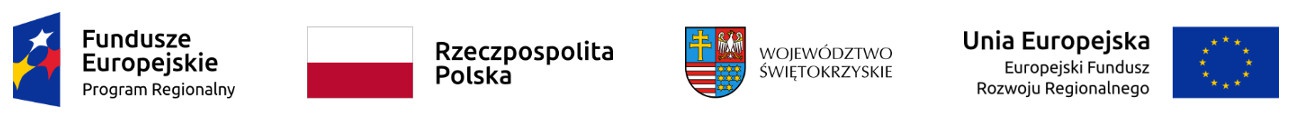 Dodatek nr 5 do SWZ……………………………………………………………miejscowość, dataZnak sprawy: DPI.272.11.12.2021Wykonawca:..................................................................(nazwa i adres Wykonawcy)			WYKAZ DOSTAW – CZĘŚĆ …..UWAGA: Do wykazu należy załączyć dowody określające, czy dostawy te zostały wykonane/są wykonywane w sposób należyty i terminowo.UWAGA:Wykaz musi być opatrzony przez osobę lub osoby uprawnione do reprezentowania wykonawcy, kwalifikowanym podpisem elektronicznym.Lp.Przedmiot dostawy - informacje potwierdzające spełnienie warunków określonych w rozdziale VII ust. 1 pkt 1.1 SWZ)Podmiot, na rzecz którego dostawa została wykonana (nazwa, adres)Data wykonania dostawy(DD/MM/RRRR)Wartość dostawy(BRUTTO)UWAGI(np. podstawa dysponowania własne/podmiot trzeci)12…